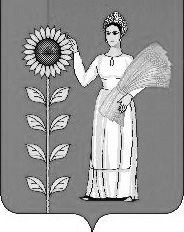 СОВЕТ ДЕПУТАТОВ СЕЛЬСКОГО ПОСЕЛЕНИЯТИХВИНСКИЙ СЕЛЬСОВЕТДобринского муниципального района Липецкой областиРоссийской Федерации15-я сессия VI созываР Е Ш Е Н И Е07. 09.2021г.                д.Большая Плавица                     №55-рсО внесении изменений в бюджет сельского поселения Тихвинский сельсовет Добринского муниципального района Липецкой области Российской Федерации на 2021 год и на плановый период 2022 и 2023 годов Рассмотрев представленный администрацией сельского поселения Тихвинский сельсовет проект решения «О бюджете сельского поселения Тихвинский сельсовет Добринского муниципального района Липецкой области  Российской Федерации  на 2021 год и плановый период 2022 и 2023 годы», руководствуясь Положением «О бюджетном  процессе сельского поселения Тихвинский сельсовет», ст. 30 Устава сельского поселения  Тихвинский сельсовет Добринского муниципального района, учитывая рекомендации постоянных комиссий, Совет депутатов сельского поселения Тихвинский сельсоветРЕШИЛ:       1.Принять изменения в бюджет сельского поселения Тихвинский сельсовет Добринского муниципального района Липецкой области Российской Федерации на 2021 год и на плановый период 2022 и 2023 годов  (прилагаются).        2. Направить указанный нормативный  правовой акт главе сельского поселения для подписания и официального обнародования.         3.Настоящее решение вступает в силу со дня его официального обнародования.Председатель Совета депутатовсельского поселения Тихвинский сельсовет                                                            В.И.Макаричева Принятырешением Совета депутатов сельского поселения Тихвинский сельсовет от 07.09.2021г. № 55-рс  ИЗМЕНЕНИЯв бюджет сельского поселения Тихвинский сельсовет Добринского муниципального района Липецкой области Российской Федерации на 2021 год и на плановый период 2022 и 2023 годов       Внести в бюджет сельского поселения Тихвинский сельсовет Добринского муниципального района Липецкой области Российской Федерации на 2021 и на плановый период 2022 и 2023 годов (утв.решением Совета депутатов №24-рс от 28.12.2020г., в редакции №42-рс от 29.03.2021г., №51-рс от 09.08.2021г)  следующие изменения  :1).В статье 1.:в п.1 п.п.1 цифры «5 509 835,66» заменить на цифры «5 818 927,66»в п.1 п.п.2 цифры «5 432 604,66» заменить на цифры «5 741 696,66»2). В статье 4.:в п.2 п.п.1 цифры «2 463 984,66» заменить на цифры «2 773 076,66»3). Приложение 5,7,10,12,14, изложить в новой редакции (прилагается)Глава сельского поселенияТихвинский сельсовет                                              А.Г. Кондратов Приложение  5к решению Совета депутатов  сельского поселения Тихвинский сельсовет  «О бюджете сельского поселенияТихвинский сельсовет Добринскогомуниципального района Липецкой области Российской Федерации на 2021 год                                                                                                  и   плановый период 2021 и 2022годов»	Объем доходов по бюджету сельского поселения                                                                                                                      Тихвинский сельсовет на 2021 годПриложение  7к решению Совета депутатов  сельского поселения Тихвинский сельсовет «О бюджете сельского поселенияТихвинский сельсовет Добринскогомуниципального района Липецкой области Российской Федерации на 2021 год и  плановый период 2022 и 2023годов»Объем межбюджетных трансфертов, предусмотренных к получениюиз областного бюджета на 2021 год										                руб.Приложение  10к решению Совета депутатов  сельского поселения Тихвинский сельсовет «О бюджете сельского поселенияТихвинский сельсовет Добринскогомуниципального района Липецкой области Российской Федерации на 2021 год и  плановый период 2022 и 2023годов»Распределение бюджетных ассигнований сельского поселения по разделам и подразделам  классификации расходов бюджетов Российской Федерации на 2021 год                                                                                   				руб.  Приложение 12к решению Совета депутатов  сельского поселения Тихвинский сельсовет «О бюджете сельского поселенияТихвинский сельсовет Добринскогомуниципального района Липецкой области Российской Федерации на 2021 год и  плановый период 2022 и 2023годов»ВЕДОМСТВЕННАЯ   СТРУКТУРАрасходов бюджета сельского поселения на 2021 год						руб.		          Приложение  14к решению Совета депутатов  сельского поселения Тихвинский сельсовет «О бюджете сельского поселенияТихвинский сельсовет Добринскогомуниципального района Липецкой области Российской Федерации на 2021 год и  плановый период 2022 и 2023годов»Распределение расходов бюджета сельского поселения по разделам, подразделам,целевым статьям (муниципальным программам и непрограммным направлениям деятельности), группам видов расходов классификации расходовбюджетов Российской Федерации на 2021 год						руб.		          (в рублях)Код бюджетной классификацииНаименование показателей 2021   годКод бюджетной классификацииНаименование показателей 2021   годНалоговые доходы1 967 500,00101 02000 00 0000 110Налог на доходы с физических лиц78 500,00105 01000 00 0000 110Налог, взимаемый в связи с применением упрощенной системы налогообложения940 000,00106 01000 00 0000 110Налог на имущество с физических лиц42 000,00106 06000 00 0000 110Земельный налог907 000,00Неналоговые доходы15 000,00111 05 025 10 0000 120Доходы, получаемые в виде арендной платы за земли после разграничения государственной собственности на землю, а также средства от продажи права на заключение договоров аренды указанных земельных участков (за исключением земельных участков муниципальных бюджетных и автономных учреждений)15 000,001 00 00000 00 0000 000Итого собственных доходов1 982 500,00202 15001 10 0000 150Дотация бюджетам сельских поселений  на выравнивание бюджетной обеспеченности поселений2 096 000,00202 15002 10 0000 000Дотация бюджетам сельских поселений  на поддержку мер по обеспечению сбалансированности местных бюджетов387 082,00202 35118 10 0000 150Субвенция бюджетам поселений на осуществление первичного воинского учета на территориях, где отсутствуют военные комиссариаты87 200,00202 40014 10 0000 150Межбюджетные трансферты, передаваемые бюджетам сельских поселений из бюджетов муниципальных районов на осуществление части полномочий по решению вопросов местного значения в соответствии с заключенными соглашениями1 063 351,00202 29999 10 0000 150Прочие субсидии бюджетам сельских поселений10 471,472 02 49999 10 0000 150Прочие межбюджетные трансферты, передаваемые бюджетам сельских поселений192 323,192 00 00000 00 0000 000Безвозмездные поступления, всего3 836 427,66ВСЕГО ДОХОДОВ5 818 927,66СуммаДотация на выравнивание бюджетной обеспеченности поселений 2 096 000,00Дотация на поддержку мер по обеспечению сбалансированности местных бюджетов387 082,00Субвенция бюджетам поселений на осуществление первичного воинского учета на территориях, где отсутствуют военные комиссариаты87 200,00Прочие субсидии бюджетам сельских поселений10 471,47Прочие межбюджетные трансферты, передаваемые бюджетам сельских поселений192 323,19ВСЕГО2 773 076,66НаименованиеРазделПодраздел2021 годВсего5 741 696,66Общегосударственные вопросы01002 579 862,66Функционирование высшего должностного лица субъекта Российской Федерации и муниципального образования0102775 525,00Функционирование Правительства Российской Федерации, высших исполнительных органов государственной власти субъектов Российской Федерации, местных администраций 01041 474 073,00Обеспечение деятельности финансовых, налоговых и таможенных органов и органов финансового (финансово-бюджетного) надзора0106115 470,00Другие общегосударственные вопросы0113214 794,66Национальная оборона020087 200,00Мобилизационная и вневойсковая подготовка020387 200,00Национальная экономика04001063351,00Дорожное хозяйство (дорожные фонды)04091063351,00Жилищно-коммунальное хозяйство0500859 367,00Благоустройство0503859 367,00Культура, кинематография 08001 151 416,00Культура  08011 151 416,00Обслуживание государственного  (муниципального) долга1300500,00Обслуживание государственного (муниципального) внутреннего долга1301500,00НаименованиеГлавныйраспорядительРазделПодразделЦелевая статьяВид расходовсуммаАдминистрация сельского поселения Тихвинский сельсовет Добринского муниципального района Липецкой области Российской Федерации, всего9185 741 696,66Общегосударственные вопросы918012 579 862,66Функционирование высшего должностного лица субъекта Российской Федерации и муниципального образования9180102775 525,00Непрограммные расходы бюджета сельского поселения918010299 0 00 00000775 525,00Обеспечение деятельности органов местного самоуправления  сельского поселения918010299 1 00 00000775 525,00Обеспечение деятельности главы местной администрации (исполнительно-распорядительного органа муниципального образования) 918010299 1 00 00050775 525,00Расходы на выплаты персоналу в целях обеспечения выполнения функций государственными (муниципальными) органами, казенными учреждениями, органами управления государственными внебюджетными фондами918010299 1 00 00050100775 525,00Функционирование Правительства Российской Федерации, высших исполнительных органов государственной власти субъектов Российской Федерации, местных администраций 91801041 474 073,00Непрограммные расходы бюджета поселения918010499 0 00 000001 474 073,00Иные  непрограммные мероприятия918010499 9 00 000001 474 073,00Расходы на выплаты по оплате труда работников органов местного самоуправления 918010499 9 00 00110955 057,00Расходы на выплаты персоналу в целях обеспечения выполнения функций государственными (муниципальными) органами, казенными учреждениями, органами управления государственными внебюджетными фондами918010499 9 00 00110100955 057,00Расходы на обеспечение функций органов местного самоуправления (за исключением расходов на выплаты по оплате труда работников указанных органов) 918010499 9 00 00120519 016,00Закупка товаров, работ и услуг для обеспечения государственных (муниципальных) нужд918010499 9 00 00120200476 016,00Иные бюджетные ассигнования918010499 9 00 0012080043 000,00Обеспечение деятельности финансовых, налоговых и таможенных органов и органов финансового (финансово-бюджетного) надзора9180106115 470,00Непрограммные расходы бюджета поселения918010699 0 00 00000115 470,00Иные непрограммные мероприятия 918010699 9 00 00000115 470,00Межбюджетные трансферты бюджету муниципального района из бюджета поселения на осуществление части полномочий по решению вопросов местного значения в соответствии с заключенным соглашением 918010699 9 00 00130115 470,00Межбюджетные трансферты918010699 9 00 00130500115 470,00Другие общегосударственные вопросы9180113214 794,66Муниципальная программа сельского поселения «Устойчивое развитие территории сельского поселения Тихвинский сельсовет на 2019-2024 годы»918011301 0 00 0000019 471,47Подпрограмма «Обеспечение реализации муниципальной политики на территории сельского поселения Тихвинский сельсовет»918011301 4 00 0000019 471,47Основное мероприятие «Приобретение услуг по сопровождению сетевого программного обеспечения по электронному ведению похозяйственного учета918011301 4 02 0000016 471,47Приобретение программного обеспечения по электронному ведению похозяйственного учета в поселении918011301 4 02 8679010 471,47Закупка товаров, работ и услуг для обеспечения  (государственных) муниципальных нужд918011301 4 02 8679020010 471,47Расходы на приобретение программного обеспечения  на условиях софинансирования с областным бюджетом918011301 4 02 S67906000,00Закупка товаров, работ и услуг для обеспечения  (государственных) муниципальных нужд918011301 4 02 S67902006000,00Основное мероприятие ежегодные членские взносы в Ассоциацию «Совета муниципальных образований» 918011301 4 04 000003000,00Расходы на оплату членских взносов918011301 4 04 200803000,00Иные бюджетные ассигнования918011301 4 04 200808003000,00Непрограммные расходы бюджета поселения918011399 0 00 00000195 323,19Иные непрограммные мероприятия 918011399 9 00 00000195 323,19Межбюджетные трансферты бюджету муниципального района на осуществление полномочий в части закупок товаров,работ,услуг конкурентными способами определения поставщиков(пдрядчиков, исполнителей)  в соответствии с заключенным соглашением 918011399 9 00 071003000,00Межбюджетные трансферты918011399 9 00 071005003000 ,00Расходы на поощрение органов местного самоуправления сельских и городских поселений области в связи с достижением наилучших результатов по социально-экономическому развитию территории918011399 9 00 87060192 323,19Расходы на выплаты персоналу в целях обеспечения выполнения функций государственными (муниципальными) органами, казенными учреждениями, органами управления государственными внебюджетными фондами918011399 9 00 87060100192 323,19Национальная оборона918020087 200,00Мобилизационная  и вневойсковая подготовка918020387 200,00Иные непрограммные мероприятия 918020399 9 00 0000087 200,00Осуществление первичного воинского учета на территориях, где отсутствуют военные комиссариаты  918020399 9 00 5118087 200,00Расходы на выплаты персоналу в целях обеспечения выполнения функций государственными (муниципальными) органами, казенными учреждениями, органами управления государственными внебюджетными фондами918020399 9 00 5118010080 400,00Закупка товаров, работ и услуг для обеспечения государственных (муниципальных) нужд918020399 9 00 511802006800,00Национальная экономика918041 063 351,00Дорожное хозяйство(дорожные фонды)91804091 063 351,00Муниципальная программа сельского поселения «Устойчивое развитие территории сельского поселения Тихвинский сельсовет на 2019-2024 годы»918040901 0 00 000001 063 351,00 Подпрограмма «Обеспечение населения качественной, развитой инфраструктурой и повышение уровня благоустройства территории сельского поселения Тихвинский сельсовет»918040901 1 00 000001 063 351,00Основное мероприятие «Содержание инженерной инфраструктуры сельского поселения Тихвинский сельсовет»918040901 1 01 000001 063 351,00Расходы на содержание  дорог918040901 1 01 41100959 023,00Закупка товаров, работ и услуг для обеспечения государственных (муниципальных) нужд918040901 1 01 41100200959 023,00Расходы на осуществление мероприятий по инвентаризации (паспортизации) автомобильных дорог9180409011 01 41500104 328,00Закупка товаров, работ и услуг для обеспечения (государственных) муниципальных нужд9180409011 01 41500200104 328,00Жилищно-коммунальное хозяйство9180500859 367,00Благоустройство9180503859 367,00Муниципальная программа сельского поселения «Устойчивое развитие территории сельского поселения Тихвинский сельсовет на 2019-2024 годы»918050301 0 00 00000859 367,00Подпрограмма «Обеспечение населения качественной, развитой инфраструктурой и повышение уровня благоустройства территории сельского поселения Тихвинский сельсовет»918050301 1 00 00000859 367,00Основное мероприятие «Текущие расходы на содержание, реконструкцию и поддержание в рабочем состоянии системы уличного освещения сельского поселения918050301 1 03 00000759 000,00Расходы на уличное освещение 918050301 1 03 20010759 000,00Закупка товаров, работ и услуг для обеспечения государственных (муниципальных) нужд918050301 1 03 20010200759 000,00Основное мероприятие «Прочие мероприятия по благоустройству сельского поселения»918050301 1 05 00000100 367,00Реализация направления расходов основного мероприятия «Прочие мероприятия по благоустройству сельского поселения»918050301 1 05 99999100 367,00Закупка товаров, работ и услуг для обеспечения государственных (муниципальных) нужд918050301 1 05 99999200100 367,00Муниципальная программа сельского поселения «Устойчивое развитие территории сельского поселения Тихвинский сельсовет на 2019-2024 годы»918080101 0 00 000001 151 416,00Подпрограмма «Развитие социальной сферы на территории сельского поселения Тихвинский сельсовет»918080101 2 00 000001 151 416,00Основное мероприятие «Создание условий и проведение мероприятий направленных на развитие культуры сельского поселения»918080101 2 01 000001 151 416,00Межбюджетные трансферты бюджету муниципального района на осуществление полномочий в части создания условий для организации досуга и обеспечения жителей поселений услугами организаций культуры в соответствии с заключенным соглашением918080101 2 01 091001 151 416,00Межбюджетные трансферты918080101 2 01 091005001 151 416,00Обслуживание государственного  (муниципального) долга9181300500,00Обслуживание государственного (муниципального) внутреннего долга9181301500,00Муниципальная программа сельского поселения «Устойчивое развитие территории сельского поселения Тихвинский сельсовет на 2019-2024 годы»918130101 0 00 00000500,00Подпрограмма «Обеспечение реализации муниципальной политики на территории сельского поселения Тихвинский сельсовет»918130101 4 00 00000500,00Основное мероприятие «Обслуживание муниципального долга»918130101 4 05 00000500,00Расходы по обслуживанию муниципального долга918130101 4 05 20090500,00Обслуживание государственного (муниципального) долга918130101 4 05 20090700500,00НаименованиеРазделПодразделЦелевая статьяВид расходовсуммаАдминистрация сельского поселения Тихвинский сельсовет Добринского муниципального района Липецкой области Российской Федерации, всего5 741 696,66Общегосударственные вопросы012 579 862,66Функционирование высшего должностного лица субъекта Российской Федерации и муниципального образования0102775 525,00Непрограммные расходы бюджета сельского поселения010299 0 00 00000775 525,00Обеспечение деятельности органов местного самоуправления  сельского поселения010299 1 00 00000775 525,00Обеспечение деятельности главы местной администрации (исполнительно-распорядительного органа муниципального образования) 010299 1 00 00050775 525,00Расходы на выплаты персоналу в целях обеспечения выполнения функций государственными (муниципальными) органами, казенными учреждениями, органами управления государственными внебюджетными фондами010299 1 00 00050100775 525,00Функционирование Правительства Российской Федерации, высших исполнительных органов государственной власти субъектов Российской Федерации, местных администраций 01041 474 073,00Непрограммные расходы бюджета поселения010499 0 00 000001 474 073,00Иные  непрограммные мероприятия010499 9 00 000001 474 073,00Расходы на выплаты по оплате труда работников органов местного самоуправления 010499 9 00 00110955 057,00Расходы на выплаты персоналу в целях обеспечения выполнения функций государственными (муниципальными) органами, казенными учреждениями, органами управления государственными внебюджетными фондами010499 9 00 00110100955 057,00Расходы на обеспечение функций органов местного самоуправления (за исключением расходов на выплаты по оплате труда работников указанных органов) 010499 9 00 00120519 016,00Закупка товаров, работ и услуг для обеспечения государственных (муниципальных) нужд010499 9 00 00120200476 016,00Иные бюджетные ассигнования010499 9 00 0012080043 000,00Обеспечение деятельности финансовых, налоговых и таможенных органов и органов финансового (финансово-бюджетного) надзора0106115 470,00Непрограммные расходы бюджета поселения010699 0 00 00000115 470,00Иные непрограммные мероприятия 010699 9 00 00000115 470,00Межбюджетные трансферты бюджету муниципального района из бюджета поселения на осуществление части полномочий по решению вопросов местного значения в соответствии с заключенным соглашением 010699 9 00 00130115 470,00Межбюджетные трансферты010699 9 00 00130500115 470,00Другие общегосударственные вопросы0113214 794,66Муниципальная программа сельского поселения «Устойчивое развитие территории сельского поселения Тихвинский сельсовет на 2019-2024 годы»011301 0 00 0000019 471,47Подпрограмма «Обеспечение реализации муниципальной политики на территории сельского поселения Тихвинский сельсовет»011301 4 00 0000019 471,47Основное мероприятие «Приобретение услуг по сопровождению сетевого программного обеспечения по электронному ведению похозяйственного учета011301 4 02 0000016 471,47Приобретение программного обеспечения по электронному ведению похозяйственного учета в поселении011301 4 02 8679010 471,47Закупка товаров, работ и услуг для обеспечения  (государственных) муниципальных нужд011301 4 02 8679020010 471,47Расходы на приобретение программного обеспечения  на условиях софинансирования с областным бюджетом011301 4 02 S67906000,00Закупка товаров, работ и услуг для обеспечения  (государственных) муниципальных нужд011301 4 02 S67902006000,00Основное мероприятие ежегодные членские взносы в Ассоциацию «Совета муниципальных образований» 011301 4 04 000003000,00Расходы на оплату членских взносов011301 4 04 200803000,00Иные бюджетные ассигнования011301 4 04 200808003000,00Непрограммные расходы бюджета поселения011399 0 00 00000195 323,19Иные непрограммные мероприятия 011399 9 00 00000195 323,19Межбюджетные трансферты бюджету муниципального района на осуществление полномочий в части закупок товаров,работ,услуг конкурентными способами определения поставщиков(пдрядчиков, исполнителей)  в соответствии с заключенным соглашением 011399 9 00 071003000,00Межбюджетные трансферты011399 9 00 071005003000 ,00Расходы на поощрение органов местного самоуправления сельских и городских поселений области в связи с достижением наилучших результатов по социально-экономическому развитию территории011399 9 00 87060192 323,19Расходы на выплаты персоналу в целях обеспечения выполнения функций государственными (муниципальными) органами, казенными учреждениями, органами управления государственными внебюджетными фондами011399 9 00 87060100192 323,19Национальная оборона020087 200,00Мобилизационная  и вневойсковая подготовка020387 200,00Иные непрограммные мероприятия 020399 9 00 0000087 200,00Осуществление первичного воинского учета на территориях, где отсутствуют военные комиссариаты  020399 9 00 5118087 200,00Расходы на выплаты персоналу в целях обеспечения выполнения функций государственными (муниципальными) органами, казенными учреждениями, органами управления государственными внебюджетными фондами020399 9 00 5118010080 400,00Закупка товаров, работ и услуг для обеспечения государственных (муниципальных) нужд020399 9 00 511802006800,00Национальная экономика041 063 351,00Дорожное хозяйство(дорожные фонды)04091 063 351,00Муниципальная программа сельского поселения «Устойчивое развитие территории сельского поселения Тихвинский сельсовет на 2019-2024 годы»040901 0 00 000001 063 351,00 Подпрограмма «Обеспечение населения качественной, развитой инфраструктурой и повышение уровня благоустройства территории сельского поселения Тихвинский сельсовет»040901 1 00 000001 063 351,00Основное мероприятие «Содержание инженерной инфраструктуры сельского поселения Тихвинский сельсовет»040901 1 01 000001 063 351,00Расходы на содержание  дорог040901 1 01 41100959 023,00Закупка товаров, работ и услуг для обеспечения государственных (муниципальных) нужд040901 1 01 41100200959 023,00Расходы на осуществление мероприятий по инвентаризации (паспортизации) автомобильных дорог0409011 01 41500104 328,00Закупка товаров, работ и услуг для обеспечения (государственных) муниципальных нужд0409011 01 41500200104 328,00Жилищно-коммунальное хозяйство0500859 367,00Благоустройство0503859 367,00Муниципальная программа сельского поселения «Устойчивое развитие территории сельского поселения Тихвинский сельсовет на 2019-2024 годы»050301 0 00 00000859 367,00Подпрограмма «Обеспечение населения качественной, развитой инфраструктурой и повышение уровня благоустройства территории сельского поселения Тихвинский сельсовет»050301 1 00 00000859 367,00Основное мероприятие «Текущие расходы на содержание, реконструкцию и поддержание в рабочем состоянии системы уличного освещения сельского поселения050301 1 03 00000759 000,00Расходы на уличное освещение 050301 1 03 20010759 000,00Закупка товаров, работ и услуг для обеспечения государственных (муниципальных) нужд050301 1 03 20010200759 000,00Основное мероприятие «Прочие мероприятия по благоустройству сельского поселения»050301 1 05 00000100 367,00Реализация направления расходов основного мероприятия «Прочие мероприятия по благоустройству сельского поселения»050301 1 05 99999100 367,00Закупка товаров, работ и услуг для обеспечения государственных (муниципальных) нужд050301 1 05 99999200100 367,00Муниципальная программа сельского поселения «Устойчивое развитие территории сельского поселения Тихвинский сельсовет на 2019-2024 годы»080101 0 00 000001 151 416,00Подпрограмма «Развитие социальной сферы на территории сельского поселения Тихвинский сельсовет»080101 2 00 000001 151 416,00Основное мероприятие «Создание условий и проведение мероприятий направленных на развитие культуры сельского поселения»080101 2 01 000001 151 416,00Межбюджетные трансферты бюджету муниципального района на осуществление полномочий в части создания условий для организации досуга и обеспечения жителей поселений услугами организаций культуры в соответствии с заключенным соглашением080101 2 01 091001 151 416,00Межбюджетные трансферты080101 2 01 091005001 151 416,00Обслуживание государственного  (муниципального) долга1300500,00Обслуживание государственного (муниципального) внутреннего долга1301500,00Муниципальная программа сельского поселения «Устойчивое развитие территории сельского поселения Тихвинский сельсовет на 2019-2024 годы»130101 0 00 00000500,00Подпрограмма «Обеспечение реализации муниципальной политики на территории сельского поселения Тихвинский сельсовет»130101 4 00 00000500,00Основное мероприятие «Обслуживание муниципального долга»130101 4 05 00000500,00Расходы по обслуживанию муниципального долга130101 4 05 20090500,00Обслуживание государственного (муниципального) долга130101 4 05 20090700500,00